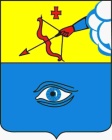 ПОСТАНОВЛЕНИЕ___14.06.2024___                                                                                    № ___19/18__ г. ГлазовОб организации и проведении общегородского праздника «День молодежи – 2024»В соответствии с распоряжением Президента Российской Федерации от 24.06.1993 года № 459 – рп «О праздновании Дня молодежи», на основании Федерального закона от 06.10.2003 г. № 131-ФЗ «Об общих принципах организации местного самоуправления в Российской Федерации», Устава муниципального образования «Городской округ «Город Глазов» Удмуртской Республики», руководствуясь муниципальной программой «Реализация молодёжной политики», утвержденной постановлением Администрации города Глазова от 16.10.2019 г. № 9/5, муниципальной программой «Создание условий для развития физической культуры и спорта», утвержденной постановлением Администрации города Глазова от 31.10.2019 г. № 7/7, муниципальной программой «Комплексные меры противодействия немедицинскому потреблению наркотических средств в муниципальном образовании «Город Глазов», утвержденной постановлением Администрации города Глазова от 04.12.2019 г. № 7/10,П О С Т А Н О В Л Я Ю:1. Провести общегородской праздник «День молодежи - 2024» и установить дату и время проведения 28 июня 2024 года с 16.00 до 22.00 часов в следующих границах: Городской пляж, улица Карла Маркса от левого угла дома 1 по ул. Карла Маркса до первого въезда во двор.2.  Управлению культуры, спорта и молодежной политики Администрации города Глазова обеспечить организацию подготовки общегородского праздника «День молодежи - 2024» (далее – Мероприятие).3. Муниципальному бюджетному учреждению «Молодёжный центр» организовать проведение Мероприятия.4.  Управлению жилищно-коммунального хозяйства Администрации города Глазова организовать осуществление необходимых мероприятий по обеспечению безопасности дорожного движения при проведении Мероприятия.5. Управлению экономики, развития города, промышленности, потребительского рынка и предпринимательства Администрации города Глазова организовать торговое обслуживание общегородского праздника, в местах проведения Мероприятия.6.  Рекомендовать Межмуниципальному отделу Министерства внутренних дел России «Глазовский» осуществить обеспечение общественного порядка и общественной безопасности во время проведения Мероприятия в городе Глазове 23 июня 2023 года.7. Рекомендовать средствам массовой информации города Глазова организовать публикацию материалов, посвященных Мероприятию.8.    Настоящее постановление подлежит официальному опубликованию.           9. Контроль за исполнением настоящего постановления возложить на Первого заместителя Главы Администрации города Глазова Станкевич О.В.Администрация муниципального образования «Городской округ «Город Глазов» Удмуртской Республики»(Администрация города Глазова) «Удмурт Элькунысь«Глазкар»  кар округ»муниципал кылдытэтлэн Администрациез(Глазкарлэн Администрациез)Глава города ГлазоваС.Н. Коновалов